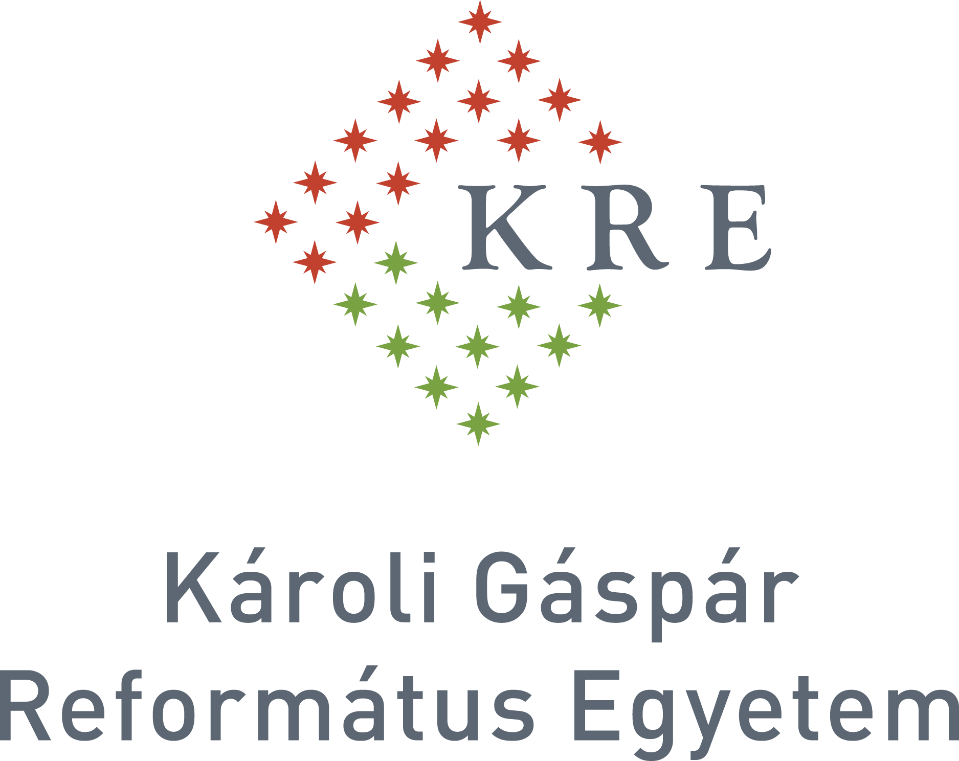 A Károli Gáspár Református Egyetem Gazdasági Főigazgatóságamunkatársat keresjunior kontrollermunkakörbe.Feladatok, amelyekben számítunk Rád: Rendszeres és egyedi riportokat készíteszFedezetellenőrzési feladatokat hajtasz végreRészt veszel az egyetem éves beszámolójának az elkészítésébenKözreműködsz a terv-tény kimutatások és elemzések összeállításábanRészt veszel a tervezési és kontrolling jelentések készítésébenFolyamatosan kapcsolatot tartasz az egyetem szervezeti egységeivelKompetenciák, amelyeket Tőled várunk: Felsőfokú (főiskola, egyetem) gazdasági végzettséget szereztél1-3 éves releváns szakmai tapasztalattal rendelkezelMagas szinten használod az MS Office (Excel, Word) alkalmazásokatKíváncsi vagy arra, hogy mi van a számok mögöttSzoros határidők mellett is precízen végzed a feladataidatFelelősséget vállalsz a munkádértKönnyen építesz kapcsolatot a munkatársaiddalElőnyödként értékeljük, de semmiképpen sem kizáró okok: Használtad már EOS ügyviteli rendszertDolgoztál már a felsőoktatásbanAmit Neked kínálunk: Teljesítményedet versenyképes jövedelemmel ismerjük elLehetővé tesszük, hogy egyre komplexebb feladatokban fejleszd a szakmai tudásodat és a képességeidetA beilleszkedésedhez és a szakmai fejlődésedhez minden segítséget megadunkBiztosítjuk az eszközöket a térben és időben rugalmas munkavégzéshezÉlethelyzetidhez támogatóan viszonyulunkBizonytalan időkben is biztos munkahely vagyunkÁllás, munka területe(i):KontrollingTeljes munkaidőSzükséges tapasztalat:1-3 év szakmai tapasztalatSzükséges nyelvtudás:Nem igényel nyelvtudástMunkavégzés helye:Budapest és Pest megyeJelentkezés módja:Kérjük, hogy fényképes, magyar nyelvű önéletrajzodat bruttó fizetési igényed megjelölésével juttasd el a hr@kre.hu e-mail címre. A levél tárgyába írd be a megpályázott pozíció nevét.  Ahhoz, hogy pályázatod érvényes legyen, kérjük, hogy az Adatvédelmi nyilatkozat címen található dokumentum mellékletét képező, vagy azzal azonos adattartalommal elkészített nyilatkozatodat a pályázati anyagoddal együtt küldd el nekünk.Amennyiben nem működne a link, akkor a nyilatkozat címe: http://www.kre.hu/portal/images/adatvedelem/Allaspalyazatok_adatkezelesi_tajekoztatoja.pdf A munkakör a pályázat elbírálását követően azonnal betölthető.